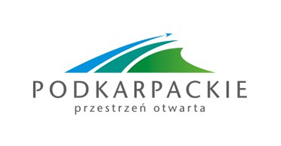 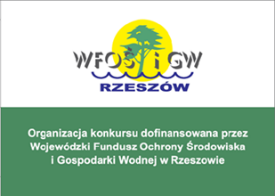 Załącznik nr 1do Regulaminu Konkursu  „Nasze ścieżki przyrodnicze 2023”Wypełnia opiekun prawny niepełnoletniego uczestnika Konkursu.OŚWIADCZENIEJa, ……………………………………………................................................................................. (imię i nazwisko opiekuna niepełnoletniego uczestnika Konkursu)zamieszkała/y............................................................................................................................(ulica nr domu i/lub mieszkania)…………………………………………………………………………………………………..(miejscowość, kod pocztowy)Telefon ………………………………e-mail do kontaktu……………………………………….……oświadczam, że jestem opiekunem prawnym……………………………………………………………………..……………………………(imię i nazwisko niepełnoletniego uczestnika  Konkursu)uczennicy /ucznia/ klasy …………… ………………………………..………………………………………,…………………………………(nazwa szkoły)zapoznałem/am się z treścią oraz akceptuję Regulamin Konkursu „Nasze ścieżki przyrodnicze 2023”, organizowanego przez Województwo Podkarpackie. Wyrażam zgodę na wzięcie udziału w/w niepełnoletniego uczestnika  Konkursu w w/w Konkursie.………………………………………………………………………(data i czytelny podpis Opiekuna niepełnoletniego uczestnika  Konkursu)§1Oświadczam, że wyrażam zgodę na przetwarzanie danych osobowych moich oraz niepełnoletniego uczestnika  Konkursu…………………………….……………………………………..…………………………..…. (imię i nazwisko niepełnoletniego uczestnika  Konkursu)
(zgodnie z Rozporządzeniem Parlamentu Europejskiego i Rady (UE) 2016/679 z dnia 27 kwietnia 2016 r. w sprawie ochrony osób fizycznych w związku z przetwarzaniem danych osobowych i w sprawie swobodnego przepływu takich danych oraz uchylenia dyrektywy 95/46/WE (ogólne rozporządzenie o ochronie danych) (Dz. Urz. UE L 119 
z 04.05.2016, str. 1), dalej „RODO” oraz z ustawą o Ochronie Danych Osobowych 
z 10 maja 2018 r. (Dz.U.2019.1781 t.j.) w celach związanych z ww. Konkursem oraz do celów związanych z późniejszym wykorzystaniem pracy przez Organizatora konkursu w związku z przekazanymi autorskimi prawami majątkowymi do pracy.………………………………………………………….(data i czytelny podpis Opiekuna niepełnoletniego uczestnika  Konkursu)§2Oświadczam w imieniu ……………………………………..………………………………. (imię i nazwisko niepełnoletniego uczestnika  Konkursu)że posiada ona/on pełnię praw autorskich do zgłoszonej w Konkursie ścieżki przyrodniczej w formie mini przewodnika:…………………………….……………………………………………… …………………… (wpisać nazwę ścieżki zgłaszanej do Konkursu)Oświadczam, że wyrażam zgodę na nieodpłatne przeniesienie przez ……………………….…………………..……………………………………………………(imię i nazwisko niepełnoletniego uczestnika  Konkursu)na Organizatora Konkursu własności pracy oraz całości autorskich praw majątkowych (w rozumieniu ustawy z dnia 4 lutego 1994 r. o prawie autorskim i prawach pokrewnych) do zgłoszonej do konkursu ścieżki w formie mini przewodnika, na wszystkich polach eksploatacji w tym m.in.: utrwalanie i zwielokrotnianie dowolną techniką, wprowadzanie do pamięci komputera, Internetu i innych systemów komputerowych, wprowadzanie do obrotu, rozpowszechnianie publiczne, udostępnianie, przetwarzanie w mediach, wykorzystywanie do promocji oraz wykonywanie i wykorzystanie zależnych praw autorskich ………………………………………………………………………(data i czytelny podpis Opiekuna niepełnoletniego uczestnika  Konkursu)§3Oświadczam, że wyrażam zgodę na wykorzystanie wizerunku …………………………………………………………………………………………………..(imię i nazwisko niepełnoletniego uczestnika  Konkursu)w celach związanych z realizacją Konkursu „Nasze ścieżki przyrodnicze 2023”, poprzez umieszczenie go na stronie internetowej Organizatora oraz stronie Facebook, w celach informacyjnych (art. 6 ust. 1 lit a/ Rozporządzenia Parlamentu Europejskiego i Rady (UE) 2016/679 z dnia 27 kwietnia 2016 r. w sprawie ochrony osób fizycznych w związku z przetwarzaniem danych osobowych i w sprawie swobodnego przepływu takich danych oraz uchylenia dyrektywy 95/46/WE (RODO).…………................................................................
 (data i czytelny podpis Opiekuna niepełnoletniego uczestnika  Konkursu)